Ферма луд жълтък, Ирландия        (Mad Yolk Farm, Ireland)Местна градска ферма Ферма луд жълтъК (Mad Yolk Farm) е нов проект в Галуей с мисия и две прости цели:Отглеждане и показване на най-добрите местни сезонни продукти.Получаване наслаждение от тази дейност.Брайън среща Джо в далечна шведска ферма, докато е на обучение по регенеративно земеделие през лятото на 2019 г. Брайън имаше земеделска земя в Ирландия и търсеше ново начало. Джо беше добър строител. В палатка в Швеция те „излюпиха“ план за Ферма луд жълтък. Сега Ферма луд жълтък предлага седмична услуга  Натисни и Избери от тяхната  малка местна ферма. Двамата ‘Луди жълтъка’ (момчета) не мислят, че ще спасят света  СЛУЧАЙ – БЪДИ ВДЪХНОВЕН	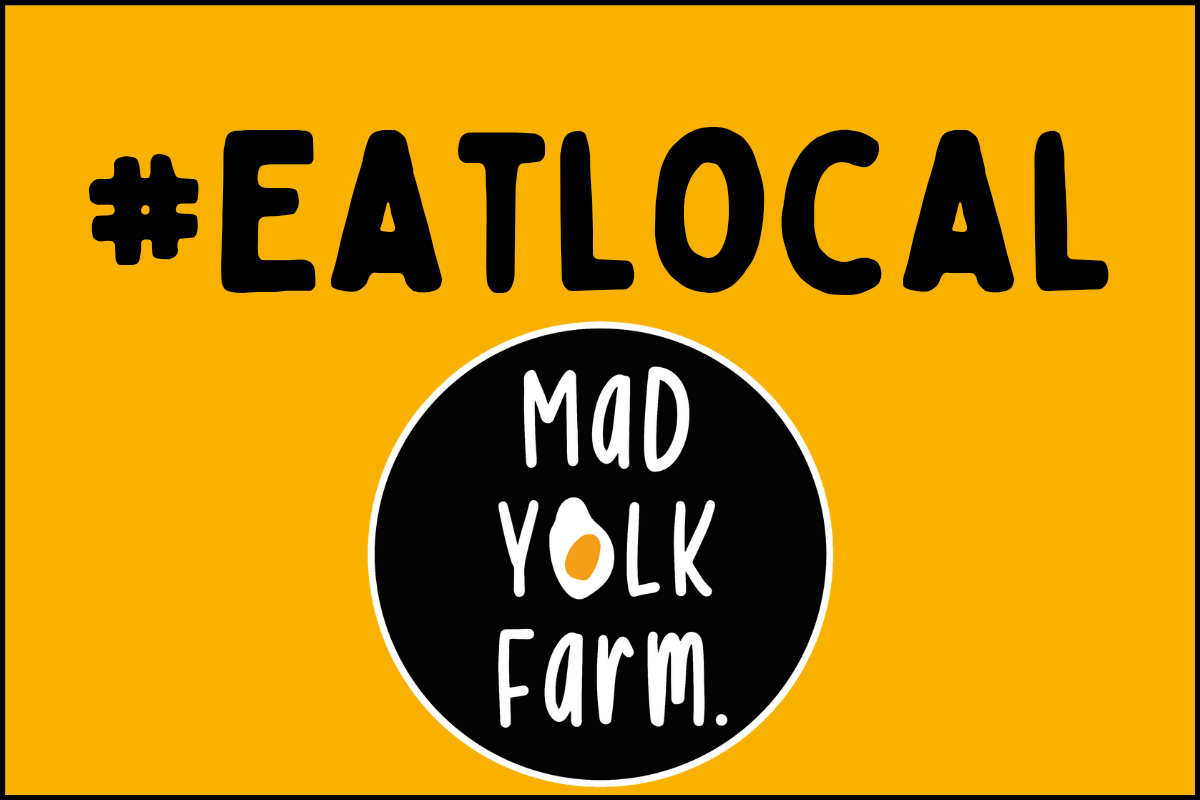 отглеждайки моркови, но вярват, че фермите могат …	Our Story (madyolkfarm.ie)Ферма луд жълтък работи да:Осигурява здравословна, богата на хранителни вещества хранаСъздава приятни, активно заети и смислени работни местаВъзстанови екосистемите с които работи, а не да вземат от тяхУвеличи биоразнообразието и изграждане на богати почвиСъздава местна продоволствена сигурност Създава центрове на общносттаБъде изпълнена с ЖИВОТ!Как работи тя?Онлайн магазин с Натисни и Избери на фермата с техни собствени продукти други местни храни.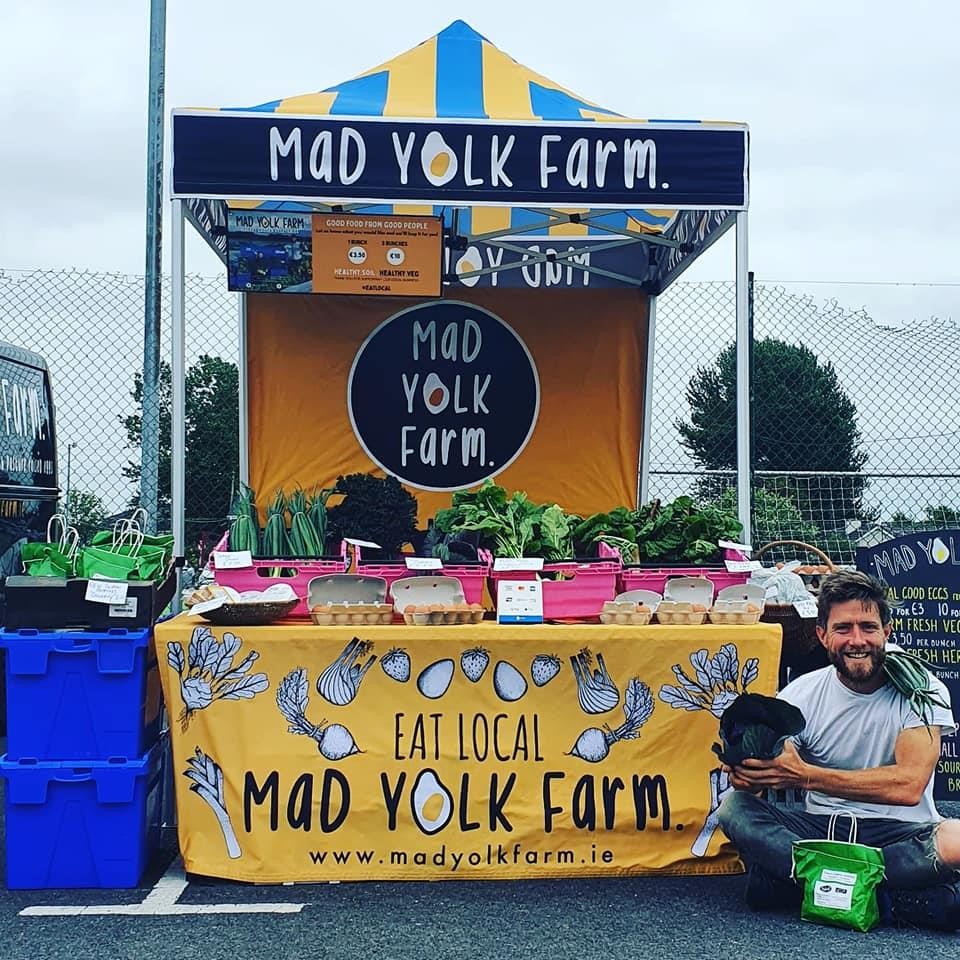 ЧЕТИFAQs(madyolkfarm.ie)